OGGETTO: Da oggi negli store la nuova APP BiblioFe per ricerche e servizi online dal catalogo delle biblioteche Unife e del Polo Bibliotecario Ferrarese.Gentile studentessa/e, se intendi fare una ricerca veloce e avanzata nel catalogo collettivo delle biblioteche di Unife e del Polo Ferrarese con oltre 2 milioni tra e-book, e-journal, libri moderni ed antichi, periodici;se hai bisogno di reperire materiale audio, video o grafico; se vuoi utilizzare servizi online come la prenotazione del ritiro di libri, l’uso di attrezzature o vuoi prenotare un posto per studiare nelle tue biblioteche di riferimento;se vuoi informazioni su servizi in presenza e a distanza, sugli orari e sull’utilizzo delle collezioni bibliografiche delle biblioteche;se vuoi usufruire dei servizi disponibili nella tua area personaleutilizza il portale BiblioFe anche dai tuoi dispositivi mobili grazie alla nuova APP BiblioFE graficamente rinnovata e disponibile per Android e IOS sugli store  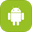 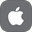 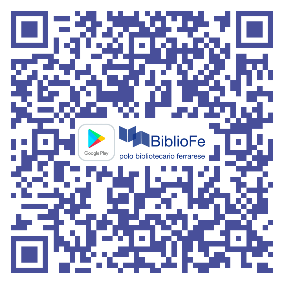 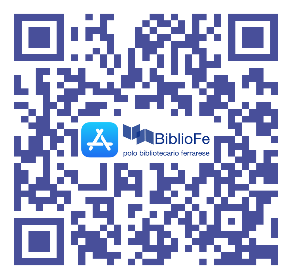 Puoi farci sapere la tua opinione sulla APP scrivendo una recensione o un commento negli store!